嘉光 二氧化碳激光治疗仪 JM15 （15W）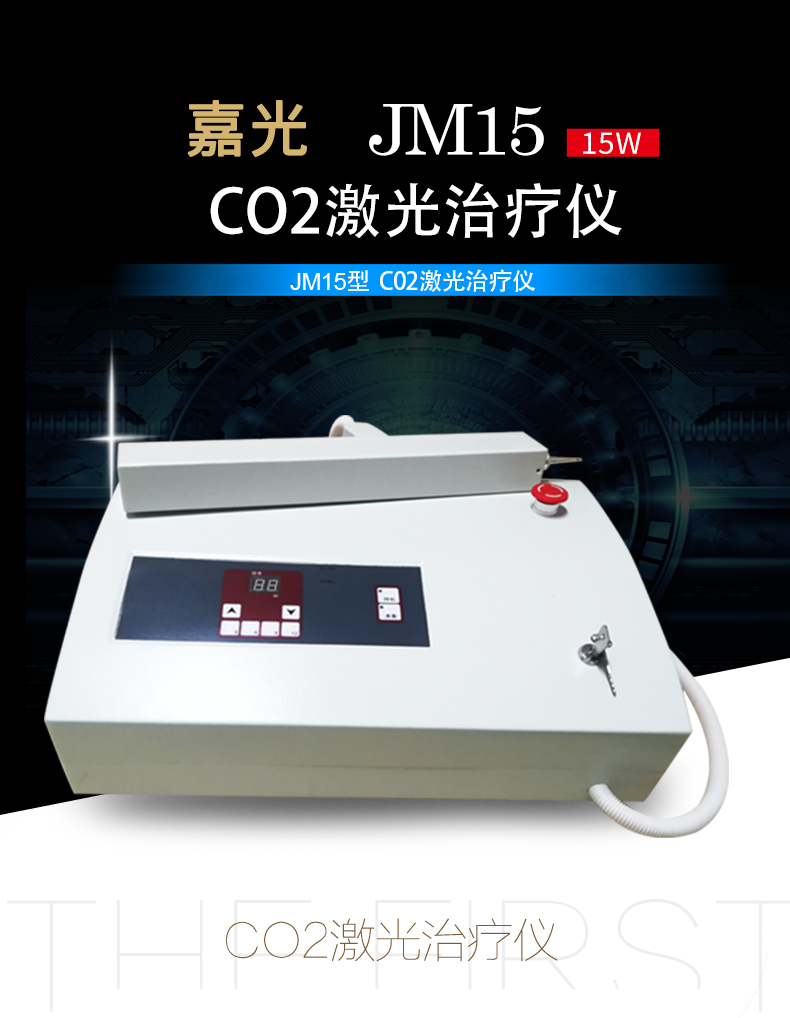 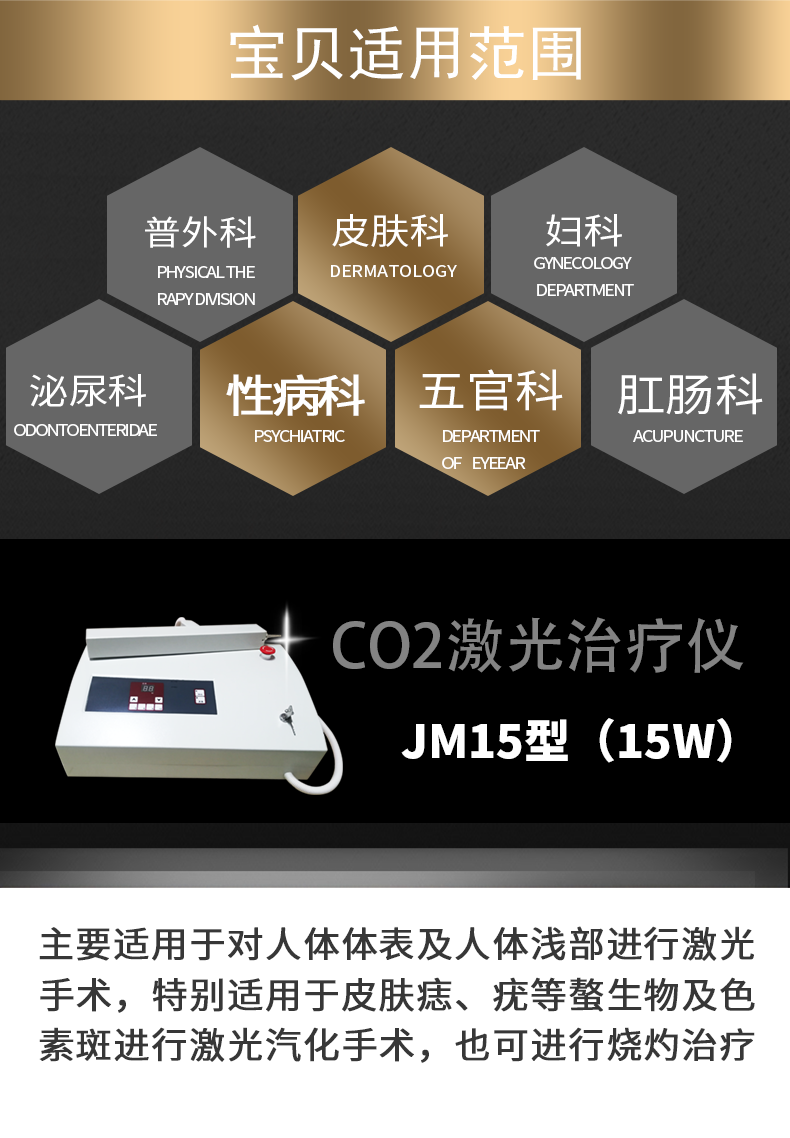 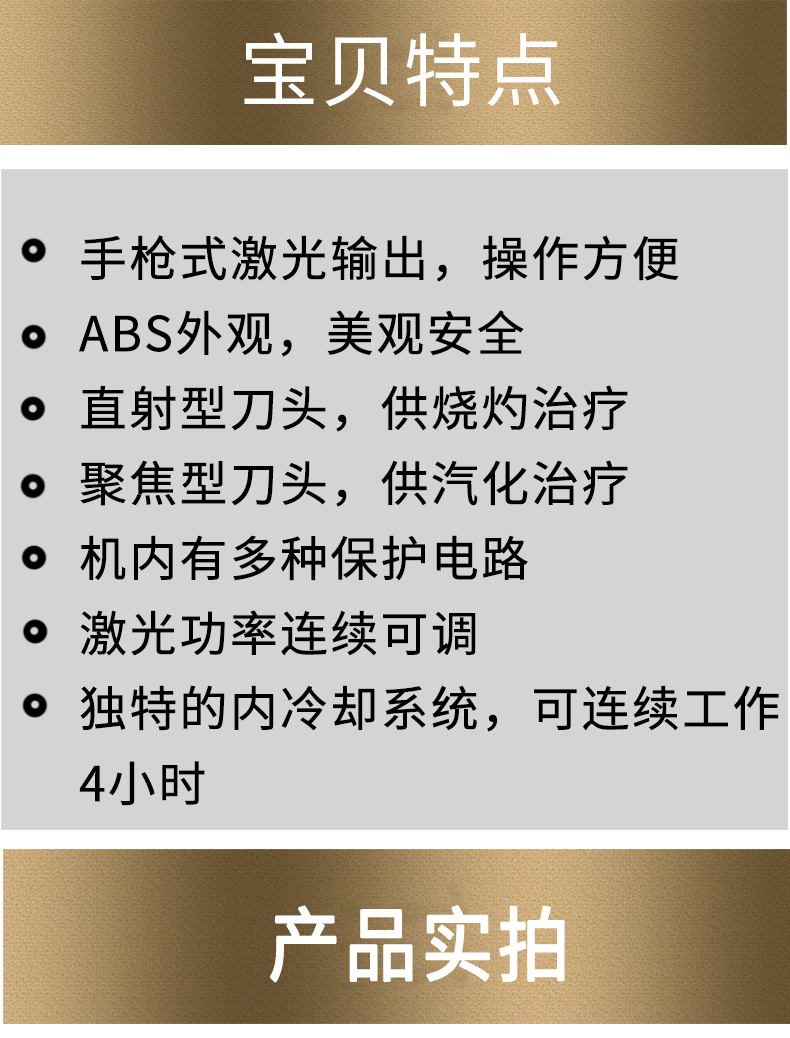 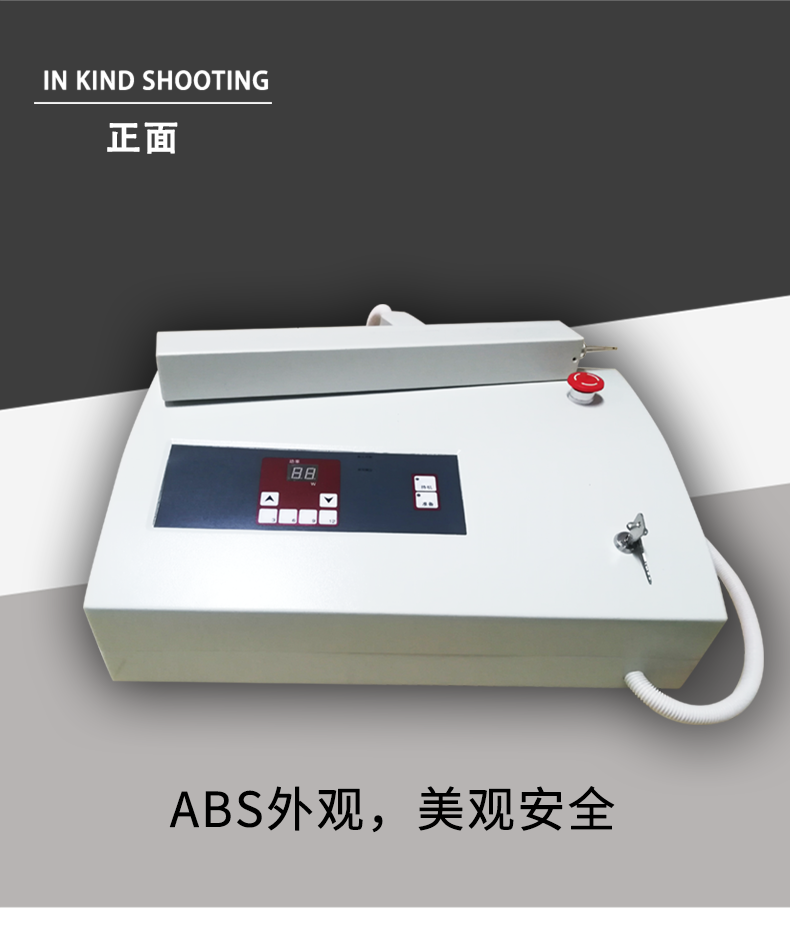 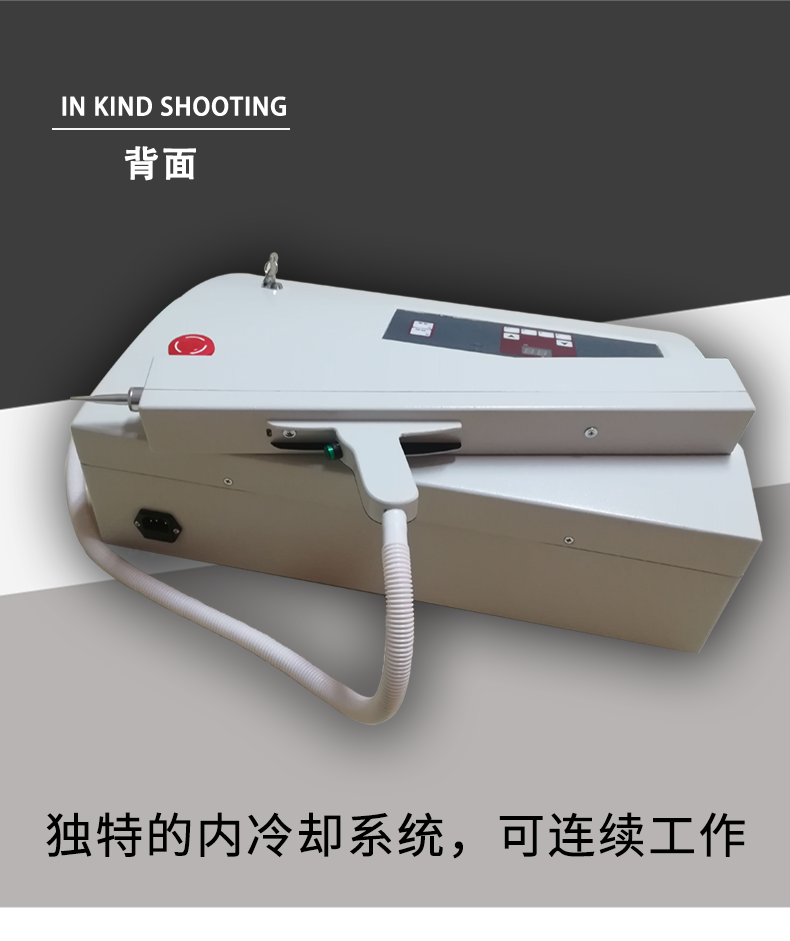 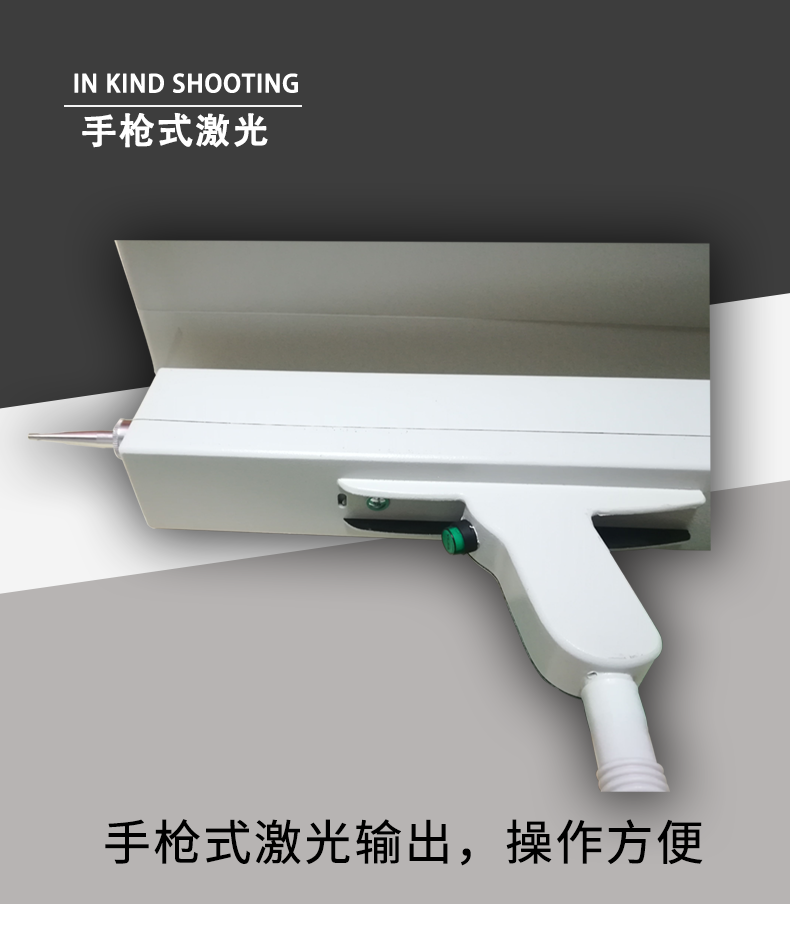 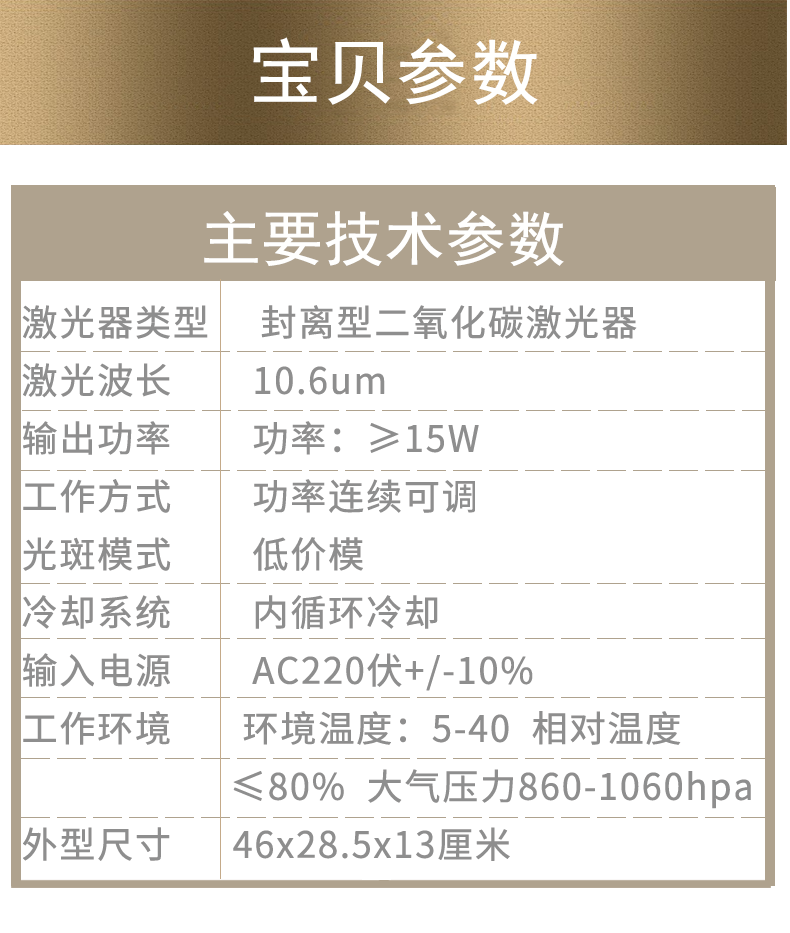 嘉光 二氧化碳激光治疗仪 JM15 （15W）产品介绍： 台式机、ABS机壳，输出功率连续可调；手枪式输出、ABS公文包包装，携带方便。嘉光 二氧化碳激光治疗仪 JM15 15W激光治疗原理：JM15型CO2激光治疗仪采用封离型CO2激光器，其输出光束经聚焦镜输出,，聚焦点产生的高温能将靶组织汽化，可作切割，也可作烧灼、凝固治疗。嘉光 二氧化碳激光治疗仪 JM15 （15W）  治疗优越性： 该机采用先进CO2激光治疗技术，安全有效的治疗方式，使你的肌肤无烧灼刺痛，针刺或剥离等不适感，术后无红肿现象，治疗全程零感染。该机小巧轻便，便携式的设计使用户携带方便，适合巡回医疗机构上门医疗。嘉光 二氧化碳激光治疗仪 JM15 （15W）主要技术参数 激光器类型：封离型二氧化碳激光器激光波长：10.6um输出功率：功率：≥15W工作方式：功率连续可调光斑模式：低价模冷却系统：内循环冷却输入电源：AC220伏+/-10%工作环境：环境温度：5-40  相对温度≤80%  大气压力860-1060hpa外型尺寸：460x285x130(mm)嘉光 二氧化碳激光治疗仪 JM15 （15W）主要适用范围：主要适用于对人体体表及人体浅部进行激光手术，特别适用于皮肤痣、疣等螯生物及色素斑进行激光汽化手术，也可进行烧灼治疗。该机主要适用于：皮肤科五官科普外科妇科泌尿科肛肠科性病科等嘉光  二氧化碳激光治疗仪 JM15 整机特点：手枪式激光输出，操作方便ABS外观，美观安全直射型刀头，供烧灼治疗聚焦型刀头，供汽化治疗机内有多种保护电路激光功率连续可调独特的内冷却系统，可连续工作4小时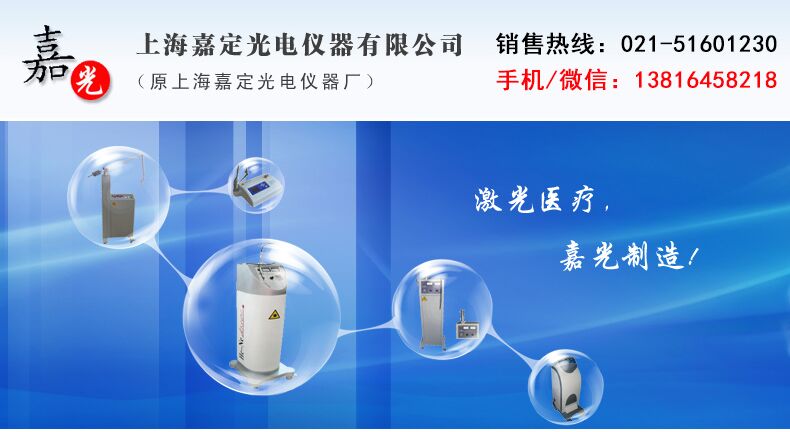 上海嘉定光电仪器有限公司      上海嘉定光电仪器有限公司(原上海嘉定光电仪器厂）创建于1988年,长期从事He-Ne、CO2、YAG等系列医用激光治疗仪的开发、生产、销售。产品分布全国各地并远销欧美等国，拥有广大用户，是医用激光治疗仪的专业生产厂家。公司设施齐全，技术力量雄厚.公司按ISO9001,ISO13485建立医疗器械质量管理体系，所有生产、经营活动均严格贯彻该质量体系。故长期以来，产品质量可靠，深受广大用户倾赖。专家支持: 公司拥有一批与当今迅速发展的信息时代相适应的高科技人才，以确保公司以高科技、新信息为导向，更好地服务于医学界各位同仁。
  多年来，上海嘉定光电仪器有限公司以其优质可靠的产品，至真至诚的服务，赢得广大用户的好评。在众多新老客户的信任与支持下，上海嘉定光电仪器有限公司经营业务得到较快发展，国内市场已拓展到华东、西北、西南、东北、华南地区10多个省市的各级医疗单位，并设有联络办事处。公司备有现货，交货及时。随时为医院提供咨询、定货、发货、运输一条龙服务。竭诚服务、代为培训:“不仅销售产品，更重全程服务”是公司的经营方针。上海嘉定光电仪器有限公司通过维修网络，负责所售设备安装、调试、培训、维修，并提供易损件、零配件。无论何时何地，用户都能得到公司优良的全程服务。嘉光二氧化碳激光治疗仪JM15 15W销售部电话：021-51601230 钱经理 13816458218销售部地址：上海市静安区海宁路1399号金城大厦417室嘉光二氧化碳激光治疗仪 JM15 保修服务承诺：嘉光二氧化碳激光治疗仪 JM15自购买之日起一年以内由产品本身质量问题（非人为损坏）导致不能正常使用的，免费提供保修服务。超过免费保修时限，提供终身维修服务（仅收取材料成本费）。我们向您保证您定购的嘉光二氧化碳激光治疗仪 JM15为全新正品，产品保修卡、合格证齐全，所有产品均可享受全国联保服务。全国联保，统一网上报修，在线24小时内响应。只需要您登录会员中心，在“产品售后”相应页面进行在线提交售后服务申请单，我们的工作人员会在24小时内和您确认并指导进行后续保修处理。售后服务中心电话：021-51601230嘉光激光治疗仪产品列表嘉光激光治疗仪产品列表CO2激光治疗仪嘉光 二氧化碳激光治疗仪 JM15 15WCO2激光治疗仪嘉光 二氧化碳激光治疗仪 JC40 30W  普通型CO2激光治疗仪嘉光 二氧化碳激光治疗仪 JC40 30W 标准型CO2激光治疗仪嘉光 二氧化碳激光治疗仪 JC40 40W 智能型CO2激光治疗仪嘉光 二氧化碳激光治疗仪 JC40 40W 豪华型HeNe激光治疗仪嘉光 氦氖激光治疗仪 JH30A 12mW 双管普通型HeNe激光治疗仪嘉光 氦氖激光治疗仪 JH30B 100mW 双管豪华型HeNe激光治疗仪嘉光 氦氖激光治疗仪 JH30 50mW 智能型点阵CO2激光治疗仪嘉光 点阵二氧化碳激光治疗仪 JC40 40W 专业普通版点阵CO2激光治疗仪嘉光 点阵二氧化碳激光治疗仪 JC40 40W 专业精英版吸烟机嘉光 吸烟机 JG50A型